BRITISH SCIENCE WEEK QUESTIONSCould we live on the Moon?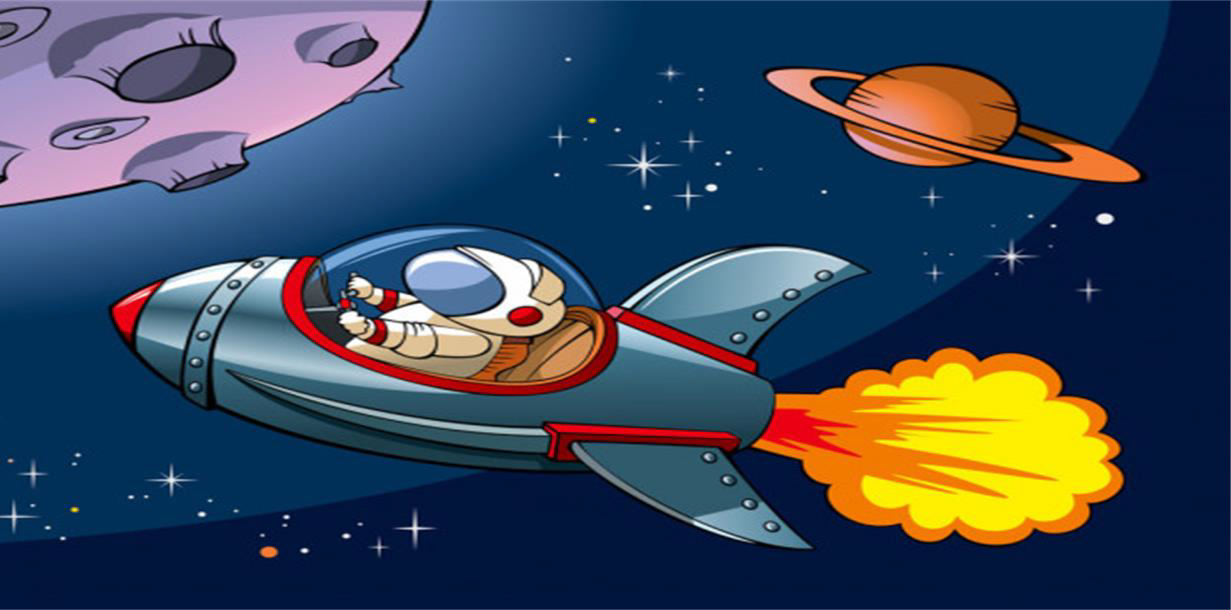 How old is the Moon?How far from Earth is the Moon?How long does it take to get to the Moon?What year does NASA plan to go back to the Moon?Are there other natural satellites within our Solar System?What was the name of the NASA missions that took people to the Moon?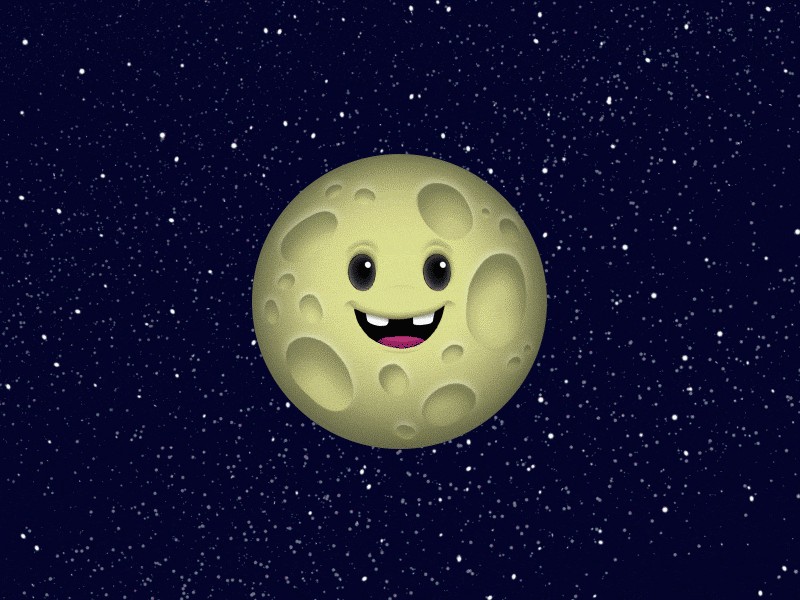 Answers4.6 Billion years old.Approximately 250,000 (384.400 Km) miles from Earth.3 days.4. 2024.Yes there are many others.Apollo.Well Done!